.Start after 32 count intro – 120bpm – 2mins 57secs – No Tags or RestartsMusic Available: Amazon[1-8] R side, L together, ¼ R shuffle, L rocking chair[9-16] L side, R together, ¼ L shuffle, R fwd, ½ L pivot, walk fwd 2[17-24] R point/cross, L point/cross, ¼ R jazz box cross[25-32] R chassé, L back rock/recover, L chassé, R back rock/recoverContact: Website: www.thedancefactoryuk.co.uk - Email: info@thedancefactoryuk.co.ukNOTE: Can you please submit all videos to us for approval before sending links to this site. Thanks A&PDarling Stand By Me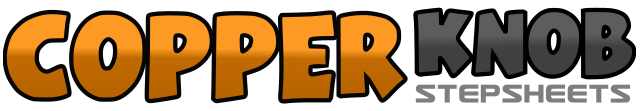 .......Count:32Wall:4Level:Beginner.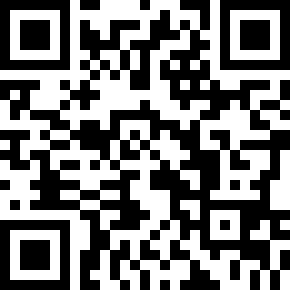 Choreographer:Alison Metelnick (UK) & Peter Metelnick (UK) - February 2017Alison Metelnick (UK) & Peter Metelnick (UK) - February 2017Alison Metelnick (UK) & Peter Metelnick (UK) - February 2017Alison Metelnick (UK) & Peter Metelnick (UK) - February 2017Alison Metelnick (UK) & Peter Metelnick (UK) - February 2017.Music:Stand by Me - Michael BoltonStand by Me - Michael BoltonStand by Me - Michael BoltonStand by Me - Michael BoltonStand by Me - Michael Bolton........1-2Step R side, step L together3&4Turning ¼ right step R forward, step L together, step R forward (3 o’clock)5-8Rock L forward, recover weight on R, rock L back, recover weight on R1-2Step L side, step R together3&4Turning ¼ left step L forward, step R together, step L forward (12 o’clock)5-6Step R forward, pivot ½ left (6 o’clock)7-8Step R forward, step L forward1-4Point R side, cross step R over L, point L side, cross step L over R5-8Cross step R over L, turning ¼ right step L back, step R side, cross step L over R (9 o’clock)1&2Step R side, step L together, step R side3-4Rock L back, recover weight on R5&6Step L side, step R together, step L side7-8Rock R back, recover weight on L